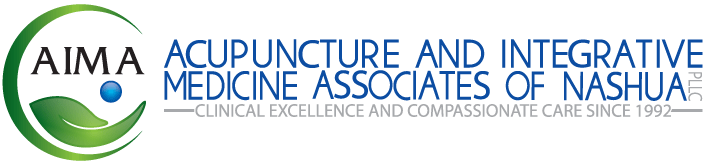 AUTHORIZATION TO RELEASE OR REQUEST PROTECTED HEALTH INFORMATION (PHI)PATIENT NAME: ________________________________________________________________DATE OF BIRTH: ________________________________________________________________TELEPHONE (Please indicate if mobile, work, home, etc.):________________________________ADDRESS (Street/City/State/Zip Code):_______________________________________________Sign here only if you DO NOT authorize release of HIV/AIDS/ARC diagnosis or treatment, behavioral health, substance abuse, or psychiatric treatment:_______________________________________   I AUTHORIZE THE RELEASE OF MY INFORMATION TO:1.  NAME:______________________________________________________________________RELATIONSHIP TO PATIENT (primary care provider, specialist provider, OT, PT, chiropractor, therapist, counselor, attorney, spouse, etc.): ___________________________________________ADDRESS:_____________________________________________________________________TELEPHONE:___________________________________________________________________FAX: __________________________________________________________________________2.  NAME:______________________________________________________________________RELATIONSHIP TO PATIENT (primary care provider, specialist provider, OT, PT, chiropractor, therapist, counselor, attorney, spouse, etc.): ___________________________________________ADDRESS:_____________________________________________________________________TELEPHONE:___________________________________________________________________FAX: __________________________________________________________________________3.  NAME:______________________________________________________________________RELATIONSHIP TO PATIENT (primary care provider, specialist provider, OT, PT, chiropractor, therapist, counselor, attorney, spouse, etc.): ___________________________________________ADDRESS:_____________________________________________________________________TELEPHONE:___________________________________________________________________FAX: __________________________________________________________________________4.  NAME:______________________________________________________________________RELATIONSHIP TO PATIENT (primary care provider, specialist provider, OT, PT, chiropractor, therapist, counselor, attorney, spouse, etc.):___________________________________________ADDRESS:_____________________________________________________________________TELEPHONE:___________________________________________________________________FAX: __________________________________________________________________________I AUTHORIZE MY INFORMATION TO BE REQUESTED FROM:1.  NAME:______________________________________________________________________RELATIONSHIP TO PATIENT (primary care provider, specialist provider, OT, PT, chiropractor, therapist, counselor, attorney, spouse, etc.):____________________________________________ADDRESS:_____________________________________________________________________TELEPHONE:___________________________________________________________________FAX: __________________________________________________________________________2.  NAME:______________________________________________________________________RELATIONSHIP TO PATIENT (primary care provider, specialist provider, OT, PT, chiropractor, therapist, counselor, attorney, spouse, etc.): ___________________________________________ADDRESS:_____________________________________________________________________TELEPHONE:___________________________________________________________________FAX: __________________________________________________________________________3.  NAME:______________________________________________________________________RELATIONSHIP TO PATIENT (primary care provider, specialist provider, OT, PT, chiropractor, therapist, counselor, attorney, spouse, etc.): ___________________________________________ADDRESS:_____________________________________________________________________TELEPHONE:___________________________________________________________________FAX: __________________________________________________________________________4.  NAME:______________________________________________________________________RELATIONSHIP TO PATIENT (primary care provider, specialist provider, OT, PT, chiropractor, therapist, counselor, attorney, spouse, etc.): ___________________________________________ADDRESS:_____________________________________________________________________TELEPHONE:___________________________________________________________________FAX: __________________________________________________________________________SPECIFIC INFORMATION to be released or received:Complete medical recordsOffice visit notesHistory and physical examProblem listMedication and supplement listDiagnosis listLaboratory resultsOperation/procedure reportsSpecialist consultation reportsX-Ray ReportsOther Imaging reports (MRI, MRA, etc.)Details regarding any of the above:__________________________________________________SPECIFIC DATES OF SERVICE for requested information:Last 1-4 weeksLast 4-8 weeksLast 8-12 weeksLast 3-6 monthsLast 6-12 monthsLast 12-24 monthsOther:___________________________________________________________________Details regarding any of the above:___________________________________________________PURPOSE of request or release:ConsultationContinued carePatient RequestLegalOther:___________________________________________________________________Details regarding any of the above:___________________________________________________I have read and understand this Authorization. I understand that I may inspect or obtain a copy of the protected health information described by this Authorization. I understand that Acupuncture and Integrative Medicine Associates, PLLC shall not condition treatment on my providing authorization for the requested use or disclosure and that I may refuse to sign this Authorization. I understand that a fee may be charged for copies of records that are provided. I understand that this Authorization may be revoked in writing and the written revocation must be delivered to Acupuncture and Integrative Medicine Associates, PLLC, revocation will not be effective for the disclosure of records whose release I had previously authorized, where release was for the purpose of protecting myself or others from harm, or where other action had been taken in reliance on a valid Authorization. I understand that information used or disclosed pursuant to this Authorization could be subject to redisclosure by the recipient and, if so, may not be subject to federal or state law protecting its confidentiality. I understand that Acupuncture and Integrative Medicine Associates, PLLC shall have the opportunity to obtain direct or indirect remuneration from a third party as a result of this Authorization.**This information has been disclosed to you from records whose confidentiality is protected by Federal confidentiality rules (42 C.F.R. Part 2). The federal rules prohibit you from making any further disclosure of this information without the specific written consent of the person to whom it pertains or as otherwise permitted by 42 C.F.R. Part 2. A general authorization for the release of medical or other information is not sufficient for this purpose. The Federal rules restrict any use of the information to criminally investigate or prosecute any Alcohol or Drug abuse patient. (42 C.F.R. §2.32)PRINT NAME OF PATIENT:______________________________________________________________RELATIONSHIP TO PATIENT (self, guardian, etc.): ___________________________________________PRINT NAME OF GUARDIAN (If applicable):_________________________________________________DATE: _______________________________________________________________________________SIGNATURE: _________________________________________________________________________